                            Профилактика сахарного диабета.Сахарный диабет – заболевание эндокринной системы, при котором нарушается процесс обмена углеводов, жиров, белков и водного баланса. Причиной такого нарушения является дефицит инсулина, или неспособность организма правильно его использовать для питания энергией клеток. При сахарном диабете в крови человека находится избыточное количество глюкозы. При недостаточной продукции инсулина, организм испытывает истощение. За переработку глюкозы отвечает инсулин, который вырабатывается в поджелудочной железе.Для чего нужна глюкоза?Глюкоза в организме человека питает и наполняет тело энергией. Нормальная функциональность клеток зависит от их возможности правильно усваивать глюкозу. Чтобы она приносила пользу и впитывалась, необходим гормон инсулин, если его нет, глюкоза остается в крови в неусвоенном виде. Клетки испытывают голодание – так возникает сахарный диабет.Причины сахарного диабета.При возникновении диабета, поражаются островки поджелудочной железы, предполагается, что на их разрушение могут влиять такие факторы:Вирусные заболевания, такие как вирусный гепатит, краснуха и другие заболевания – которые в совокупности с другими факторами дают осложнение в виде диабетаНаследственный фактор – если диабет был у мамы, вероятность у ребенка заболевания составляет 3%, если у папы, то 5%, а если диабет у обоих родителей, вероятность 15%Нарушение работы иммунной системыСуществуют два вида диабета:Сахарный диабет 1 типа – встречается реже, обычно у молодых людей до 30 лет и у детей. При этом виде диабета, требуются каждодневные инъекции инсулина.Сахарный диабет 2 типа – этим видом заболевания обычно болеют люди в пожилом возрасте, а также люди, страдающие ожирением. Именно неправильное питание и отсутствие активного образа жизни негативно сказывается на организме.Симптомы сахарного диабета.Если у человека долгие годы держится избыточный вес, это может указывать на нарушения в работе его организма. Если есть симптомы диабета, то необходимо сделать анализы. Симптомами сахарного диабета являются:Постоянная, неутолимая жаждаЧастые мочеиспускания, и днем и ночьюНарушение зренияЗапах ацетона изо ртаУсталостьДиагностика сахарного диабета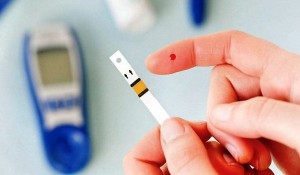 Для диагностирования заболевания необходимо сдать анализ в любой лаборатории, который займет не больше 15 минут. Если же не обращать внимания на свои симптомы, можно дождаться осложнений, в виде инфаркта или почечной недостаточности. Повышенный сахар можно увидеть с помощью таких анализов:Анализ крови натощакСлучайное определение, после приема пищиАнализ на гликированный гемоглобинАнализ мочи.
Нормами сахара в крови являются:От 3,9 до 5,0 мм/л – анализ делается натощакНе высше 5,5 – анализ, после приема пищиГликированый гемоглобин – 4,6 -5,4          Преддиабет.Преддиабет – это состояние организма на границе нормального самочувствия и начала сахарного диабета. При этом состоянии развита плохая чувствительность клеток к инсулину, а также выработка инсулина производиться в меньших количествах. Так возникает инсулинорезистентность, а ее причины следующие:Избыточный весПовышенное артериальное давлениеПовышенное количество холестерина в кровиБолезни поджелудочной железы, которые вовремя не лечитьсяКак правило, люди не обращаются во время за помощью, и чаще всего возникает осложнения в виде сахарного диабета 2 типа или инфаркта.Профилактика сахарного диабета.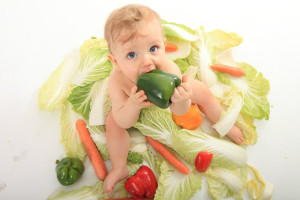 Хоть сахарный диабет является неизлечимым заболеванием, имеет смысл начинать профилактику как можно раньше. Особенно важно следить за питанием и образом жизни, если родители имеют сахарный диабет в своем анамнезе.
Для профилактики заболевания необходимо следить за такими аспектами своей жизни:Здоровое питаниеФизические нагрузкиОтсутствие вредных привычекОтсутствие стрессовНаблюдение за своим самочувствием и периодические проверки у доктораКормите детей грудным молоком, так как ученые доказали, то риску заболевания подвержены дети, которые находились с рождения на искусственном вскармливанииУкрепляйте иммунитет, чтобы инфекция не стала толчком к развитию заболеванияЗдоровое питание должно включать не только употребление полезной пищи, а также достаточное количество воды. Это важно не только для нормального водного баланса, а и по таким причинам:Клетки насыщаются глюкозой не только благодаря инсулину, а и глюкозе. При недостаточном количестве воды клетки страдают от голоданияЕсли в организме недостаточное количество воды, то и выработка инсулина также снижаетсяВрачи рекомендуют пить стакан воды натощак, а также не меньше 2 литров воды на протяжении дня. Воду лучше пить до еды, за полчаса, или через час после употребления пищи. Чай, компот и другие напитки – не являются водой, нужно пить чистую, отстоявшуюся воду.Диета, как профилактика диабета.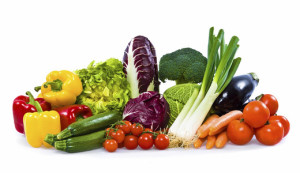 Человеку, который имеет риск заболеть диабетом, следует ограничить употребление углеводов. Основное питание должно состоять из таких продуктов:Мясо, птицаРыбаЯйцаМасло сливочное, сыр, молочные продуктыШпинат, сельдерейПродукты, которые снижают уровень сахара в крови, например квашеная капустаОграничить стоит такие продукты:КартофельХлебЗерновые продукты и крупыСладости, например лучше заменить конфетами на основе стевииКак можно реже жарить продукты – лучше тушить блюдо или запекатьВместо кофе – пить напиток из цикория, вместо черного чая – зеленый, или компот, либо чай с мелиссойВажно также соблюдать правила питания:Не переедайтеНе кушайте после 7 вечераИзбегайте голода, носите с собой полезные перекусы – орехи, бутерброды с брынзой и куриной грудкой, и другиеКушайте чаще, но маленькими порциямиНе кушайте слишком горячую пищу, тщательно пережевывайте – так Вы быстрее насытитесь, а пища лучше перевариться.Спорт для профилактики диабета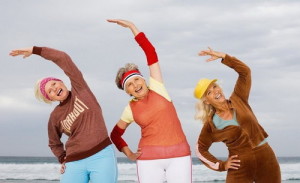 Физические упражнения имеют большую эффективность при лечении диабета. Часто, достаточно лишь соблюдения диеты и физической нагрузки, чтобы сократить инъекции инсулина до минимума. Физическая нагрузка имеет такие плюсы:Повышает чувствительность клеток организма к инсулинуСпособствует лучшему контролю над уровнем сахара в кровиПредотвращает риск возникновения сердечнососудистых заболеванийСнижает уровень холестерина в кровиПродлевает жизнь и вырабатывает гормон эндорфин, который дает человеку ощущения счастья и эйфории.Для диабетиков подходят не все виды спорта, следует исключить травматичные его виды, например: альпинизм, прыжки с парашютом, борьба. Для людей с диабетом, предлагают такие виды спорта:ХодьбаФитнесЙогаВолейбол, футболПлаваниеВелосипедным спортомЗанятия спортом должны быть регулярными, и осуществляться  4-5 раз в неделю.К какому врачу обратиться?Если у Вас появились подозрения на сахарный диабет, обращайтесь к врачу-эндокринологу (участковому врачу-терапевту), сдайте анализы крови. Дополнительные исследования, такие как УЗИ почек, кардиограмма, осмотр у офтальмолога назначаются по установлению диагноза и направлению лечащим врачом.Будьте здоровы!2